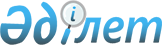 Об утверждении государственного образовательного заказа на дошкольное воспитание и обучение, размер подушевого финансирования и родительской платы на 2014 год
					
			Утративший силу
			
			
		
					Постановление акимата Кордайского района Жамбылской области от 27 июня 2014 года № 353. Зарегистрировано Департаментом юстиции Жамбылской области от 8 августа 2014 года № 2290. Утратило силу постановлением акимата Кордайского района Жамбылской области от 27 февраля 2015 года № 78      Сноска. Утратило силу постановлением акимата Кордайского района Жамбылской области от 27.02.2015 года № 78.

      Примечание РЦПИ.

      В тексте документа сохранена пунктуация и орфография оригинала.



      В соответствии со статьями 31, 37 Закона Республики Казахстан "О местном государственном управлении и самоуправлении в Республике Казахстан" от 23 января 2001 года и подпунктом 8-1) пункта 4 статьи 6 Закона Республики Казахстан "Об образовании" от 27 июля 2007 года акимат Кордайского района ПОСТАНОВЛЯЕТ:



      Утвердить государственный образовательный заказ на дошкольное воспитание и обучение, размер подушевого финансирования и родительской платы на 2014 год в Кордайском районе согласно приложению.



      Коммунальному государственному учреждению "Аппарат акима Кордайского района Жамбылской области" обеспечить публикацию данного постановления в печатных изданиях и интернет–ресурсах местного исполнительного органа.



      Контроль за исполнением настоящего постановления возложить на заместителя акима района Жамангозова Бейкута Тлеубалдиевича.



      Настоящее постановление вступает в силу со дня государственной регистрации в органах юстиции и вводится в действие по истечении десяти календарных дней со дня его первого официального опубликования.

 

 

       Приложение        

к постановлениюакимата  

Кордайского района    

от "27" июня 2014 года № 353 

Государственный образовательный заказ на дошкольное воспитание

 и обучение, размер подушевого финансирования и родительской платы на 2014 год в Кордайском районе

 

 
					© 2012. РГП на ПХВ «Институт законодательства и правовой информации Республики Казахстан» Министерства юстиции Республики Казахстан
				

      Исполняющий обязанности акима

      районаК. Иманалиев

№

 Дошкольные организации

 Государственный образовательный заказ (мест), в том числе финансируемых

 Государственный образовательный заказ (мест), в том числе финансируемых

 Размер подушевого финансирования в месяц (тенге), в том числе финансируемых

 Размер подушевого финансирования в месяц (тенге), в том числе финансируемых

 

Размер родительской платы в

месяц (тенге)

 

№

 Дошкольные организации

 За счет республикан

ских целевых трансфертов

 За счет местного бюджета

 

 За счет республикан

ских целевых трансфертов (тенге)

 За счет местного бюджета

(тенге)

 

Государственные дошкольные организации

 

Государственные дошкольные организации

 

Государственные дошкольные организации

 

Государственные дошкольные организации

 

Государственные дошкольные организации

 

Государственные дошкольные организации

 

Государственные дошкольные организации

 

1

 Мини-центры

 1468

 217

 12630

 12630

 4500

 

2

 Детские сады

 1830

 1230

 20938

 20938

 5000

 

Частные дошкольные организации

 

Частные дошкольные организации

 

Частные дошкольные организации

 

Частные дошкольные организации

 

Частные дошкольные организации

 

Частные дошкольные организации

 

Частные дошкольные организации

 

1

 Мини-центры

 130

 0

 6315

 0

 0

 